Notice of City Council Hearing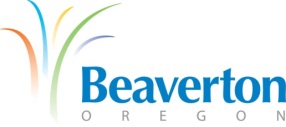 Appeal of Planning Commission RecommendationHearing Date:  	Location:		Time:  		Project:June 19, 2018City Council Chambers, Beaverton Building, 12725 SW Millikan WayCity Council Meetings begin at 6:30 pmAPP 2018-0001, APP 2018-0002	Appeal of DI 2017-0003 Oregon Beverage Recycling Collective Beverage Container Redemption Center, located at 9307 SW Beaverton Hillsdale HighwayDescription:  Appeals of DI 2017-0003 Oregon Beverage Recycling Collective (OBRC) Beverage Container Redemption Center (BCRC), located at 9307 SW Beaverton Hillsdale Highway have been filed.  Separate appeals were filed by Michael Neff (Haglund Kelley) and Michael Connors (Hathaway Larson). The appeals contend that the Community Development Director erred in finding that the BCRC use meets the criterion of 40.25.05 of the Development Code of the City of Beaverton.                  City Council Review:  The review process is described in Sections 50.65 and 50.85 through 50.88 of the Development Code of the City of Beaverton. The approval criteria for a Director’s Interpretation are in Section 40.25 of the Development Code of the City of Beaverton.Reports: Copies of the applications, documents, and evidence submitted in relation to these applications are available for inspection or may be purchased at reasonable cost at the City’s Planning Division public counter.  Copies of the staff report will be similarly available for inspection and copying at the same place and times, noted below, seven (7) calendar days prior to the hearing, and available for on-line viewing at  http://apps.beavertonoregon.gov/DevelopmentProjects/ Written Testimony:  To be addressed in the staff report, written comments on the proposed DR must be submitted no later than 4:30 p.m. on Tuesday, June 5, 2018 by mail to the Planning Division, PO Box 4755, Beaverton, OR 97076, email to aslatinsky@beavertonoregon.gov, or in person to the City’s Planning Division public counter.  Oral Testimony:   City Council review is not confined to the arguments that were raised in the appeal application; a staff report will be presented and testimony will be invited from the applicant appellant, by those who support the appeal, those who oppose the appeal, those who neither support nor oppose the appeal, rebuttal testimony by the applicant appellant, and final comments from City staff.  (See Development Code Sections 50.85 through 50.88).This information can be made available in large print or audio tape upon request. Assistive listening devices, sign language interpreters, or qualified bilingual interpreters can be made available at any public meeting or program with 72 hours advance notice. To request these services, contact Anna Slatinsky by calling 711 (503) 526-2429 or email aslatinsky@beavertonoregon.gov. Planning Division Public Counter:  the counter is located on the 4th floor of the Beaverton Building at 12725 SW Millikan way.  The counter is open Monday through Friday, except holidays, from 7:30 a.m. to 4:30 p.m.For Further Information Please Contact: 	 	Anna Slatinsky, Planning Division Manager12725 SW Millikan WayBeaverton OR. 97005 City of Beaverton, Planning Services DivisionPhone: (503) 526-2429Fax: (503) 526-2550Email: aslatinsky@beavertonoregon.govDate of Notice: May 30, 2018